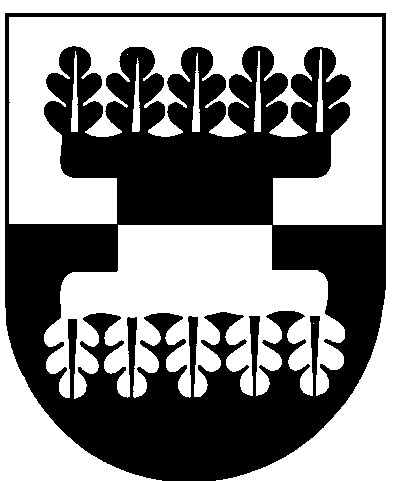 ŠILALĖS RAJONO SAVIVALDYBĖS ADMINISTRACIJOSDIREKTORIUSĮSAKYMASDĖL ŽEMĖS SKLYPO FORMAVIMO IR PERTVARKYMO PROJEKTO TVIRTINIMO   . gruodžio 11 d. Nr. DĮV - 1665Šilalė	Vadovaudamasis Lietuvos Respublikos vietos savivaldos įstatymo 29  straipsnio 8 dalies 2, 15  punktais, Lietuvos Respublikos teritorijų planavimo įstatymo 20 straipsnio 6 dalies 2 punktu, Žemės sklypų formavimo ir pertvarkymo projektų rengimo ir įgyvendinimo taisyklių, patvirtintų Lietuvos Respublikos žemės ūkio ministro ir Lietuvos Respublikos aplinkos ministro . spalio 4 d. įsakymu Nr.3D-452/D1-513 „Dėl Žemės sklypų formavimo ir pertvarkymo projektų rengimo ir įgyvendinimo taisyklių patvirtinimo“, 68 punktu, Nacionalinės žemės tarnybos prie Žemės ūkio ministerijos . gruodžio 1 d. Žemėtvarkos planavimo dokumento patikrinimo aktu Nr. FPA - 602 - (8.22.):            1. T v i r t i n u parengtą žemės sklypo formavimo ir pertvarkymo  projektą, kurio:            1.1. planavimo organizatorius – Šilalės rajono savivaldybės administracijos direktorius;            1.2. planavimo iniciatorė – Garažų savininkų bendrija „Eglutė“ ;            1.3. projekto pavadinimas – žemės sklypo formavimo ir pertvarkymo projektas;            1.4. pertvarkoma teritorija  – Šilalės m., D. Poškos g. 19;             1.5. planavimo tikslas – suformuoti naują valstybinės žemės sklypą, apie 1,4094 ha ploto;              1.6. pagal projektą suformuotam žemės sklypui nustatyta pagrindinė žemės naudojimo paskirtis –   kita, žemės sklypo naudojimo būdas – susisiekimo ir inžinerinių komunikacijų aptarnavimo objektų teritorijos;             1.7. žemės sklypo formavimo ir pertvarkymo projekto rengėjas – Rolandas Balčius, kvalifikacinio pažymėjimo Nr. 2R-FP-556.              2. N u s t a t a u:             2.1. suformuoto žemės sklypo sprendiniuose nurodytas specialiąsias žemės ir miško naudojimo sąlygas ir servitutus;             2.2. patvirtintas žemės sklypo formavimo ir pertvarkymo projektas įsigalioja jo paskelbimo Šilalės rajono savivaldybės  interneto svetainėje www.silale.lt dieną.             Šis įsakymas gali būti skundžiamas Lietuvos Respublikos administracinių bylų teisenos įstatymo nustatyta tvarka.Direktorius                                                                                                           Raimundas Vaitiekus 